УТВЕРЖДАЮПредседатель Вороновского районного исполнительного комитета 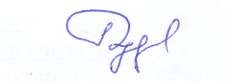                                   Н.А.Розум                                                               ГРАФИК проведения единых дней информирования, встреч, отчетов и выездных приемов в трудовых коллективах и с населением по месту жительства председателем и заместителями председателя Вороновского районного исполнительного комитета в августе 2019 годаФИО руководителя, должностьДата, времяДата, времяМесто проведенияРозум Н.А., председатель райисполкомаединый день информирования:единый день информирования:единый день информирования:Розум Н.А., председатель райисполкома15.08, 8.3015.08, 8.30РЭСРозум Н.А., председатель райисполкомавстреча:встреча:встреча:Розум Н.А., председатель райисполкома21.08, 15.0021.08, 15.00Аг.БенякониРозум Н.А., председатель райисполкомаотчет:отчет:отчет:Розум Н.А., председатель райисполкома15.08, 8.3015.08, 8.30ПК «Сельхозэнерго»Розум Н.А., председатель райисполкомавыездной прием:выездной прием:выездной прием:Розум Н.А., председатель райисполкома21.08, 14.00-15.0021.08, 14.00-15.00Аг.БенякониГаневич Е.Я.,председатель райСоветаединый день информирования:единый день информирования:единый день информирования:Ганевич Е.Я.,председатель райСоветаотпускотпускГаневич Е.Я.,председатель райСоветавстреча:встреча:встреча:Ганевич Е.Я.,председатель райСовета22.08, 10.0022.08, 10.00Аг.ГиркиГаневич Е.Я.,председатель райСоветаотчет:отчет:отчет:Ганевич Е.Я.,председатель райСовета28.08, 8.1528.08, 8.15Филиал «Автомобильный парк № 14 г.п.Вороново»Ганевич Е.Я.,председатель райСоветавыездной прием:выездной прием:выездной прием:Ганевич Е.Я.,председатель райСовета22.08, 11.00-12.0022.08, 11.00-12.00Аг.ГиркиЯсинский А.К.,первый заместитель председателя райисполкомаединый день информирования:единый день информирования:единый день информирования:Ясинский А.К.,первый заместитель председателя райисполкома15.08, 8.0015.08, 8.00ОАО «Вороновская сельхозтехника»Ясинский А.К.,первый заместитель председателя райисполкомавстреча:встреча:встреча:Ясинский А.К.,первый заместитель председателя райисполкома28.08, 8.0028.08, 8.00Аг.ДотишкиЯсинский А.К.,первый заместитель председателя райисполкомаотчет:отчет:отчет:Ясинский А.К.,первый заместитель председателя райисполкома28.08, 8.0028.08, 8.00КСУП «Дотишки»Ясинский А.К.,первый заместитель председателя райисполкомавыездной прием:выездной прием:выездной прием:Ясинский А.К.,первый заместитель председателя райисполкома28.08, 8.00-9.0028.08, 8.00-9.00Аг.ДотишкиКарпович А.А., заместитель председателя райисполкомаединый день информирования:единый день информирования:единый день информирования:Карпович А.А., заместитель председателя райисполкомаотпускотпускКарпович А.А., заместитель председателя райисполкомавстреча: встреча: встреча: Карпович А.А., заместитель председателя райисполкома27.08, 11.0027.08, 11.00Аг.ПолецкишкиКарпович А.А., заместитель председателя райисполкома отчет: отчет: отчет:Карпович А.А., заместитель председателя райисполкома18.07, 15.0018.07, 15.00ДОЛ «Ромашка»Карпович А.А., заместитель председателя райисполкомавыездной прием:выездной прием:выездной прием:Карпович А.А., заместитель председателя райисполкома27.08, 10.00-11.0027.08, 10.00-11.00Аг.ПолецкишкиКрахмальчик  Г.М., заместитель председателя райисполкомаединый день информирования:единый день информирования:единый день информирования:Крахмальчик  Г.М., заместитель председателя райисполкомаотпускотпускКрахмальчик  Г.М., заместитель председателя райисполкомавстреча: встреча: встреча: Крахмальчик  Г.М., заместитель председателя райисполкома21.08, 15.0021.08, 15.00Аг.ПереганцыКрахмальчик  Г.М., заместитель председателя райисполкомаотчет: отчет: отчет: Крахмальчик  Г.М., заместитель председателя райисполкома28.08, 8.0028.08, 8.00ДРСУ-120Крахмальчик  Г.М., заместитель председателя райисполкомавыездной прием:выездной прием:выездной прием:Крахмальчик  Г.М., заместитель председателя райисполкома21.08, 14.00-15.0021.08, 14.00-15.00Аг.ПереганцыШарко Г.Ю., заместитель председателя райисполкомаединый день информирования:единый день информирования:единый день информирования:Шарко Г.Ю., заместитель председателя райисполкома15.08, 8.1515.08, 8.15Вороновский район газоснабженияШарко Г.Ю., заместитель председателя райисполкомавстреча:встреча:встреча:Шарко Г.Ю., заместитель председателя райисполкома30.08, 16.0030.08, 16.00аг.ПогородноШарко Г.Ю., заместитель председателя райисполкомаотчет:отчет:отчет:Шарко Г.Ю., заместитель председателя райисполкома15.08, 8.1515.08, 8.15ГортопШарко Г.Ю., заместитель председателя райисполкомавыездной прием:выездной прием:выездной прием:Шарко Г.Ю., заместитель председателя райисполкома30.08, 15.00-16.00аг.Погородноаг.Погородно